                                  СУМСЬКА МІСЬКА РАДА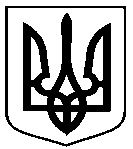                           ВІДДІЛ КУЛЬТУРИ ТА ТУРИЗМУ                                                 Н   А   К   А   З          № 5   -К                                                               22   січня 2019 рікКеруючись підпунктом 1 «в» пункту 2 постанови Кабінету Міністрів України від 09.03.06 № 268 «Про упорядкування структури та умов оплати праці працівників апарату органів виконавчої влади, органів прокуратури, судів та інших органів» із змінами:  Н А К А З У Ю:Установити працівникам відділу культури та туризму Сумської міської ради  надбавку до посадового окладу за високі досягнення у праці в таких відсотках від посадового окладу з урахуванням надбавки за ранг посадової особи місцевого самоврядування та вислуги років, у межах коштів на оплату праці з 01 січня по 31 грудня 2019 року:Централізованій бухгалтерії відділу культури та туризму Сумської міської ради (Гулякіна Р.А.) виплату надбавок до посадового окладу здійснювати у межах видатків на оплату праці.Начальник відділу                                                          Н.О. Цибульська            Про встановлення надбавки працівникам апарату відділу культури  та туризму Сумської  міської  радиВдовенко Олені Михайлівні– головному спеціалісту40 % Карсункіній Олені Миколаївні– головному спеціалісту40 %Мозговій Надії Павлівні– головному спеціалісту40 %